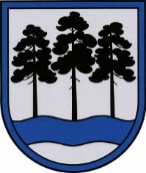 OGRES  NOVADA  PAŠVALDĪBAReģ.Nr. 90000024455, Brīvības iela 33, Ogre, Ogres nov., LV-5001tālrunis 65071160, e-pasts: ogredome@ogresnovads.lv, www.ogresnovads.lv PAŠVALDĪBAS DOMES SĒDES PROTOKOLA IZRAKSTS76.Par Ogres novada bāriņtiesas priekšsēdētājas vietnieces Natālijas Aprānes atbrīvošanu no amataOgres novada pašvaldībā 2023.gada 28.martā saņemts Ogres novada bāriņtiesas (turpmāk – Bāriņtiesa) priekšsēdētājas vietnieces Natālijas Aprānes 2023.gada 28.marta iesniegums (reģistrācijas Nr. 2-4.5/252) ar lūgumu atbrīvot viņu no Bāriņtiesas priekšsēdētājas vietnieces amata.Bāriņtiesu likuma 3.panta otrā daļa noteic, ka uz bāriņtiesas priekšsēdētāju, kā arī bāriņtiesas priekšsēdētāja vietnieku un bāriņtiesas locekli attiecas darba tiesiskās attiecības reglamentējošo normatīvo aktu normas, ciktāl šajā likumā nav noteikts citādi. Pamatojoties uz likuma Pašvaldību likuma 10.panta pirmās daļas 10.punktu, Bāriņtiesu likuma 3.panta otro daļu, Darba likuma 100.panta pirmo daļu un Ministru kabineta 2006.gada 19.decembra noteikumu Nr.1037 “Bāriņtiesas darbības noteikumi” 5.punktu,balsojot: ar 21 balsi "Par" (Andris Krauja, Artūrs Mangulis, Atvars Lakstīgala, Dace Kļaviņa, Dace Māliņa, Dace Veiliņa, Daiga Brante, Dainis Širovs, Dzirkstīte Žindiga, Egils Helmanis, Gints Sīviņš, Ilmārs Zemnieks, Indulis Trapiņš, Jānis Iklāvs, Jānis Kaijaks, Jānis Siliņš, Pāvels Kotāns, Raivis Ūzuls, Rūdolfs Kudļa, Santa Ločmele, Valentīns Špēlis), "Pret" – nav, "Atturas" – nav,Ogres novada pašvaldības dome NOLEMJ:Atbrīvot 2023.gada 27.aprīlī (pēdējā darba diena) Natāliju Aprāni no Ogres novada bāriņtiesas priekšsēdētājas vietnieces amata pamatojoties uz Darba likuma 100.panta pirmo daļu.(Sēdes vadītāja,domes priekšsēdētāja E.Helmaņa paraksts)Ogrē, Brīvības ielā 33Nr.62023.gada 27.aprīlī